   8 января 2018 года Администрацией Песчанокопского сельского поселения был организован и проведен «Рождественский турнир» по баскетболу. В МБОУ ДО ДЮСШ Песчанокопского района на игровой площадке встретились команды из г. Сальска, Летникского, Белоглинского сельских поселений и села Песчанокопского. Игры проходили по круговой системе. По итогам соревнований первое место заняла БК «Русич»- Сальск, второе место команда МБОУ ПСОШ №1 им. Г.В. Алисова. третье место – команда Летникского сельского поселения. Победители и призеры турнира были награждены грамотами, и кубками. 
Администрация Песчанокопского сельского поселения выражает слова благодарности коллективу МБОУ ДО ДЮСШ Песчанокопского района, главному судье соревнований, учителю физической культуры ПСОШ №1 им. Г.В. Алисова – Афанасьеву Е.И.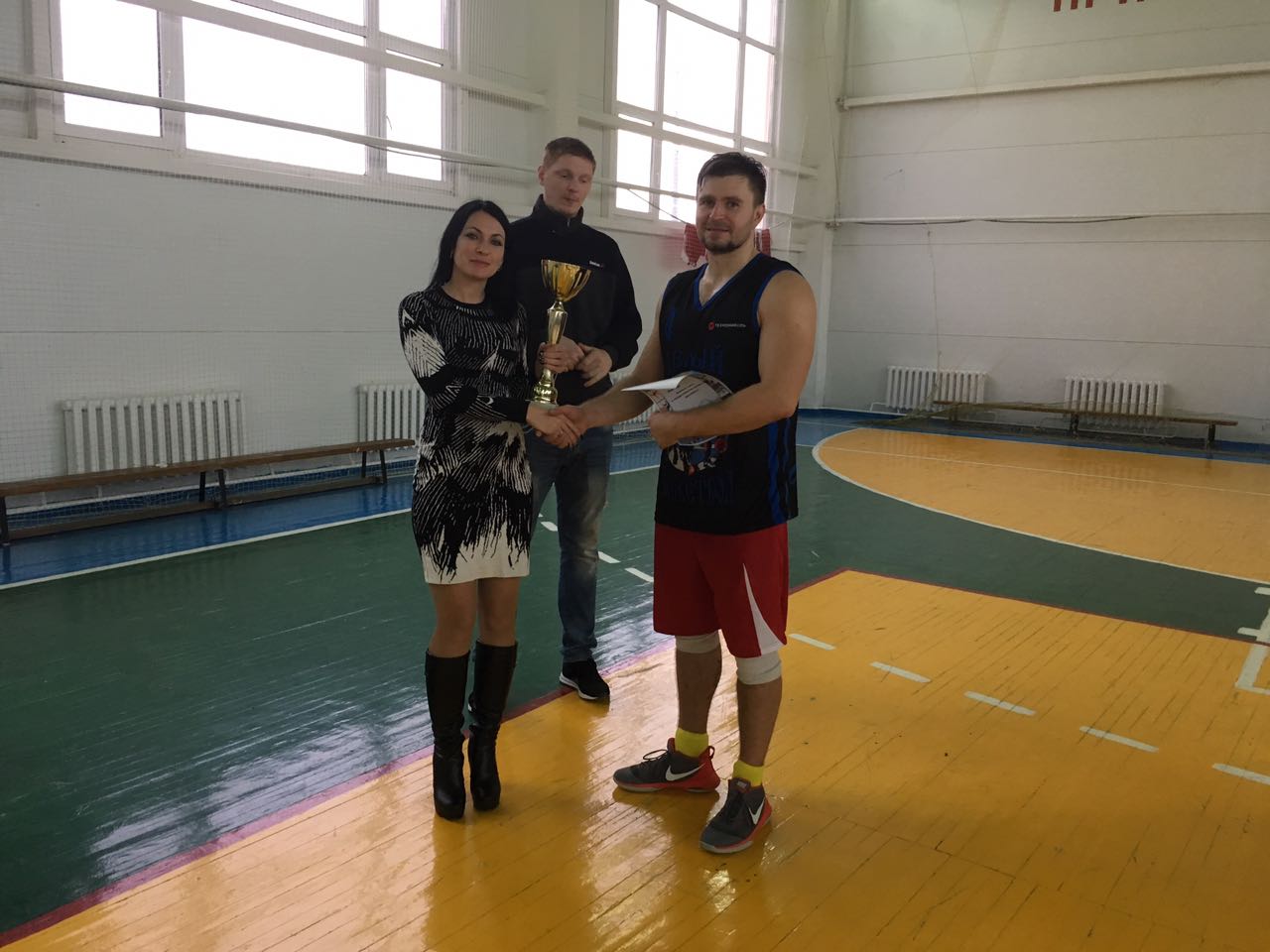 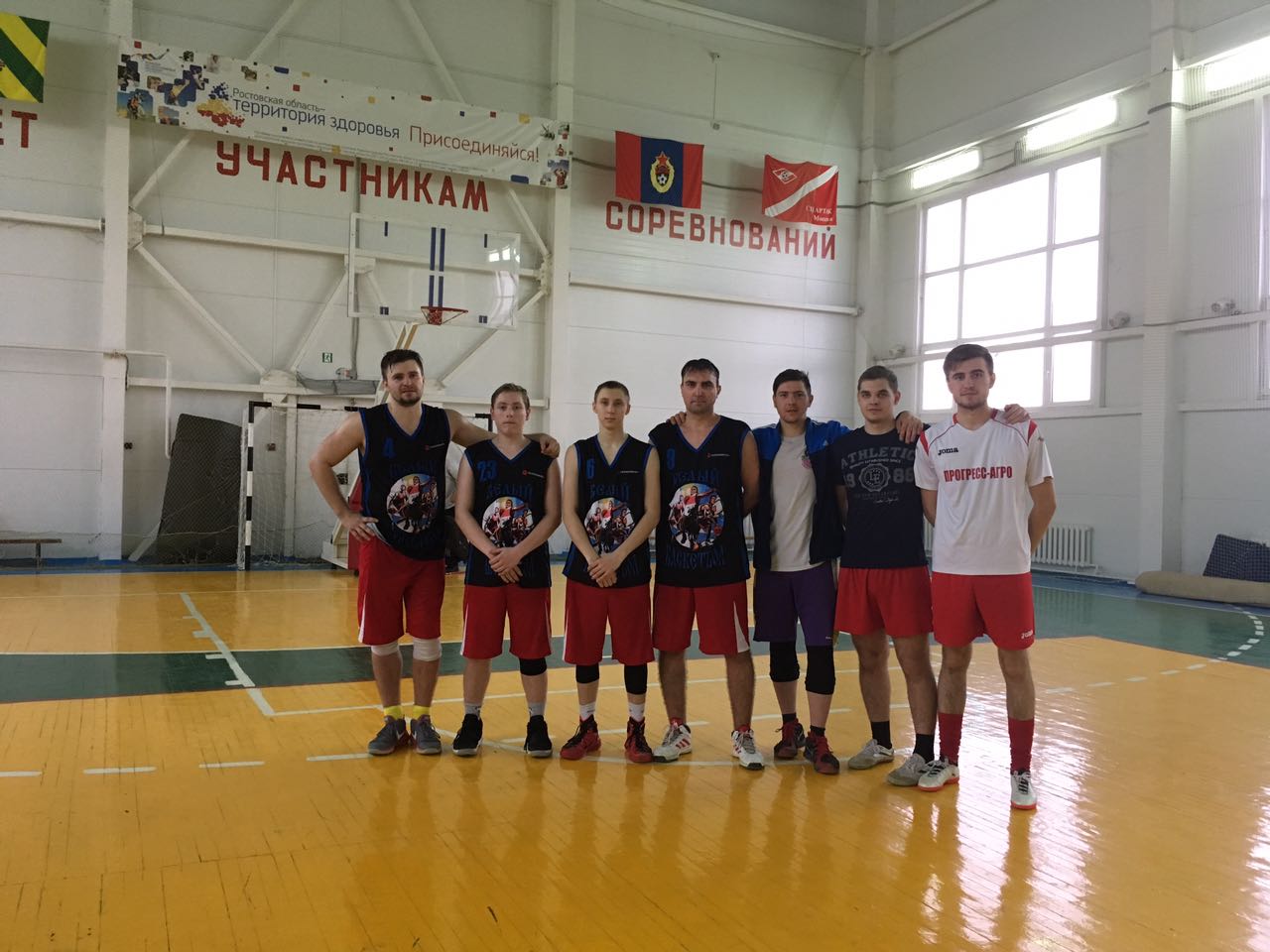 